TUTORIAL PARA PARECERISTAS DA REVISTA DE ESTUDOS INTERDISCIPLINARESAcesse a página da Revista de Estudos Interdisciplinares através do link: https://revistas.ceeinter.com.br/revistadeestudosinterdisciplinar/login Informe seu login e senha.  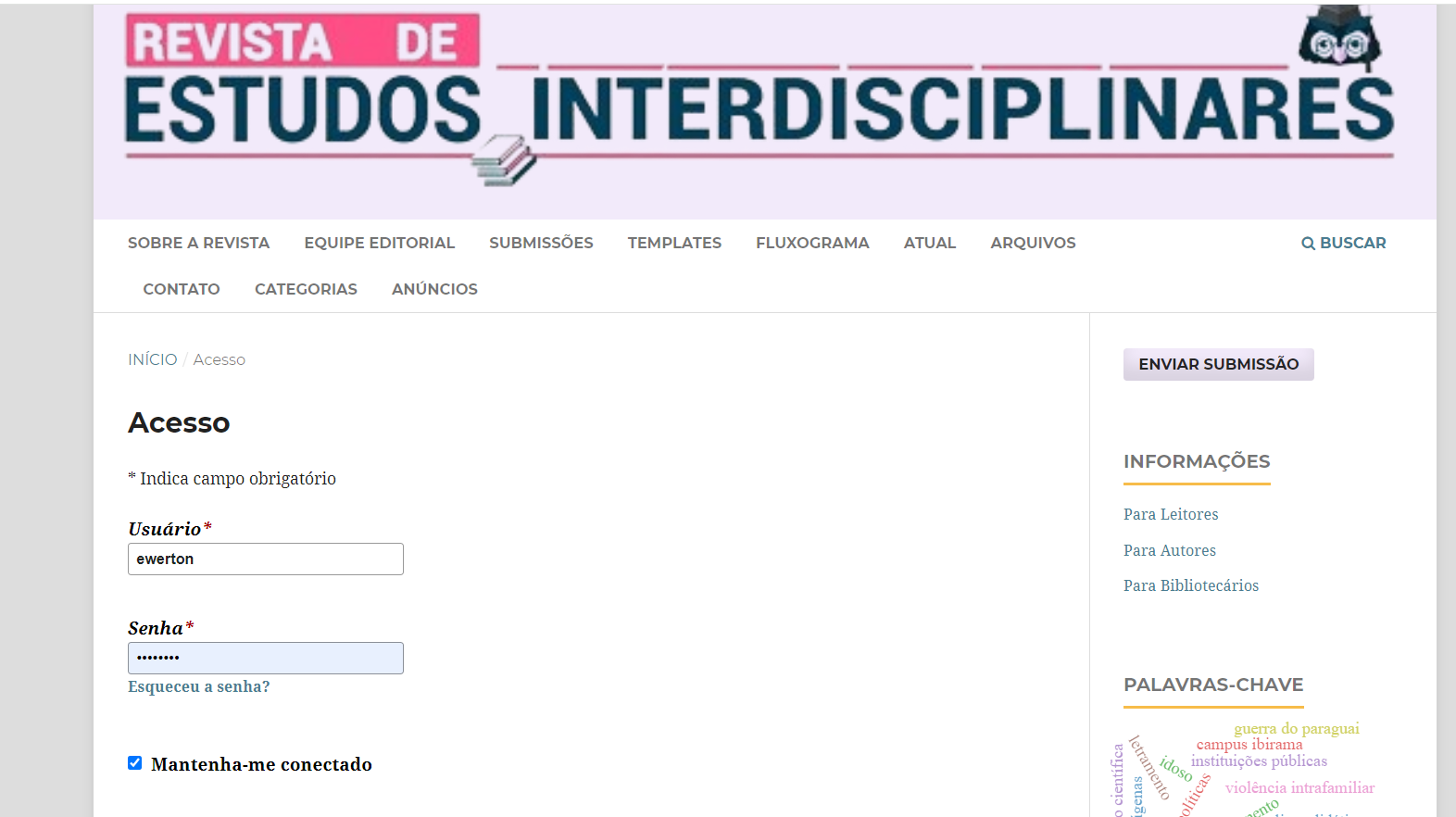 Após entrar no site da Revista de Estudos Interdisciplinares clique no ícone conforme imagem abaixo. 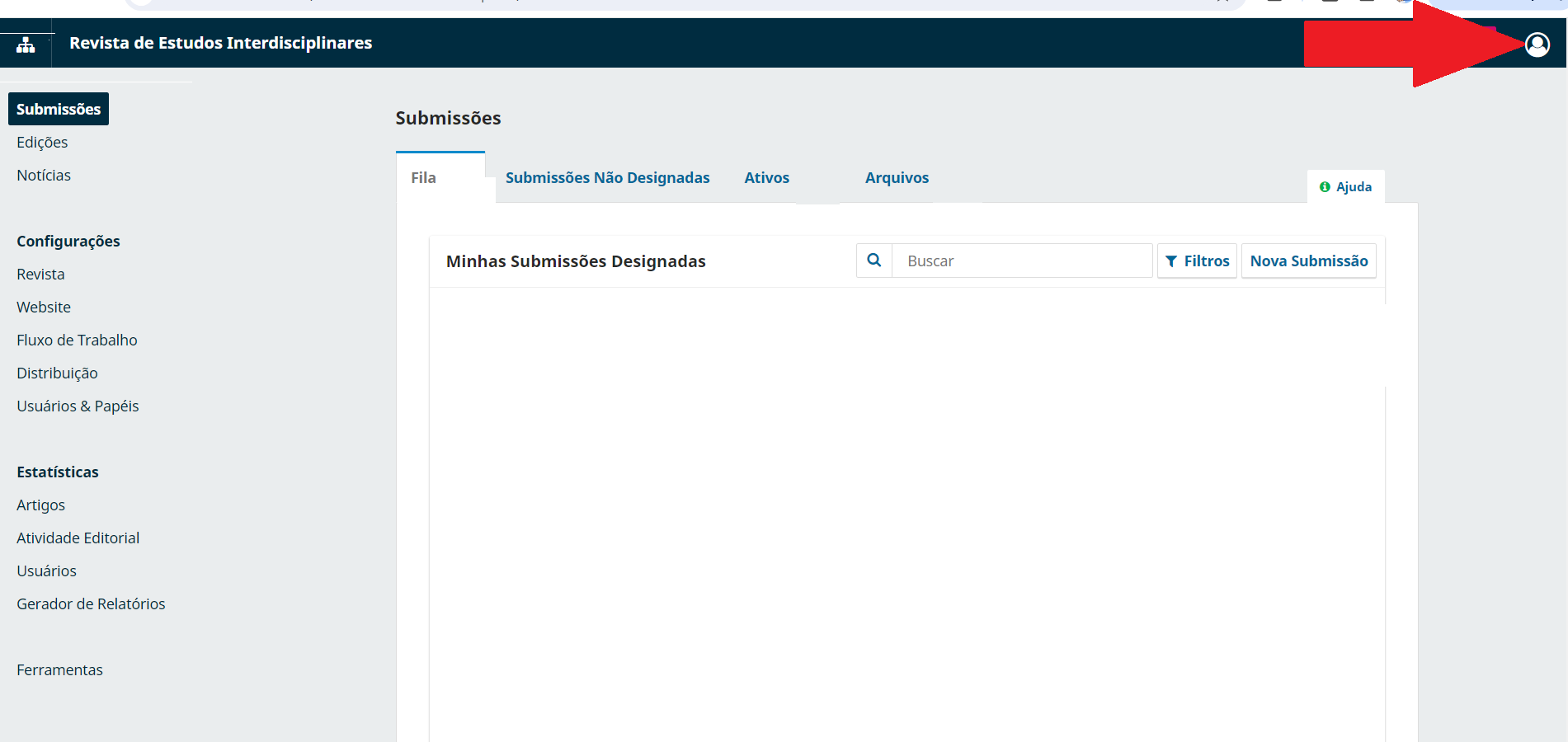 Clique em editar perfil. 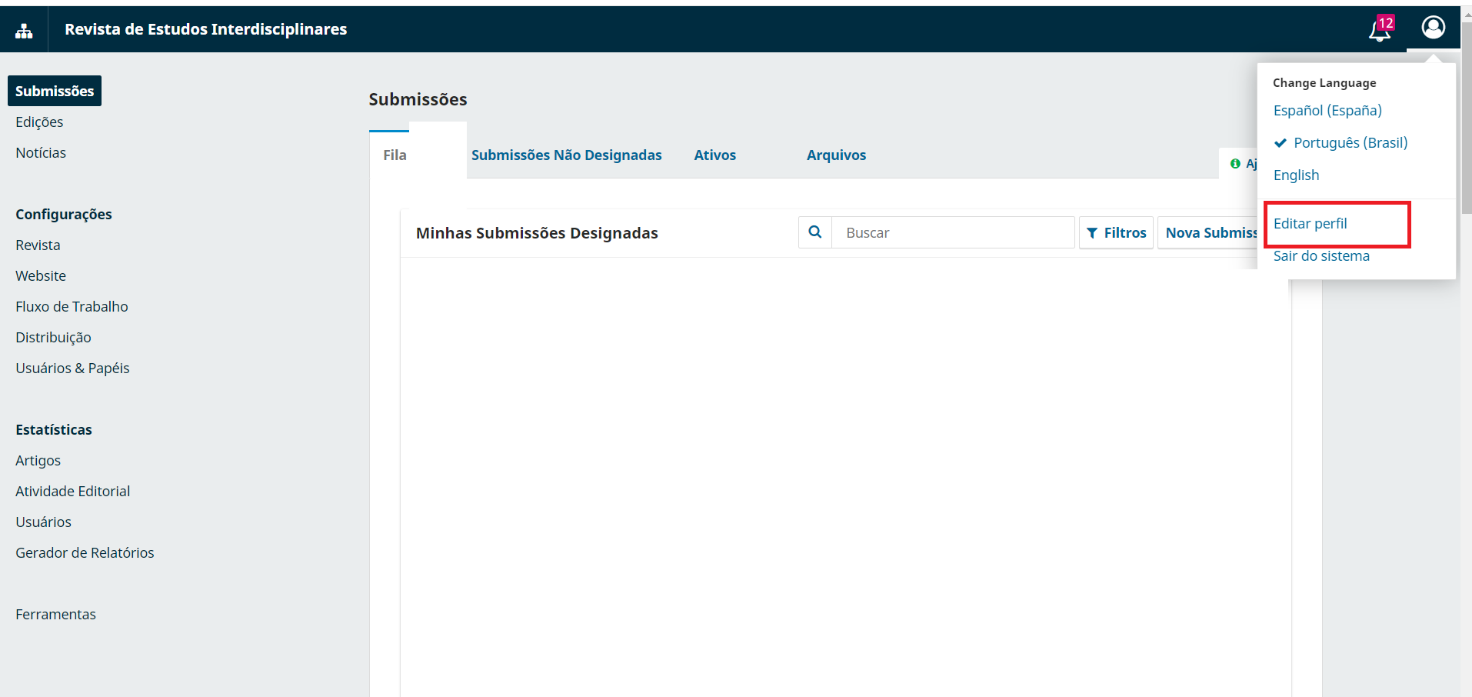 Clique em público e preencha o resumo da biografia, insira o link do lattes e vincule seu orcid. 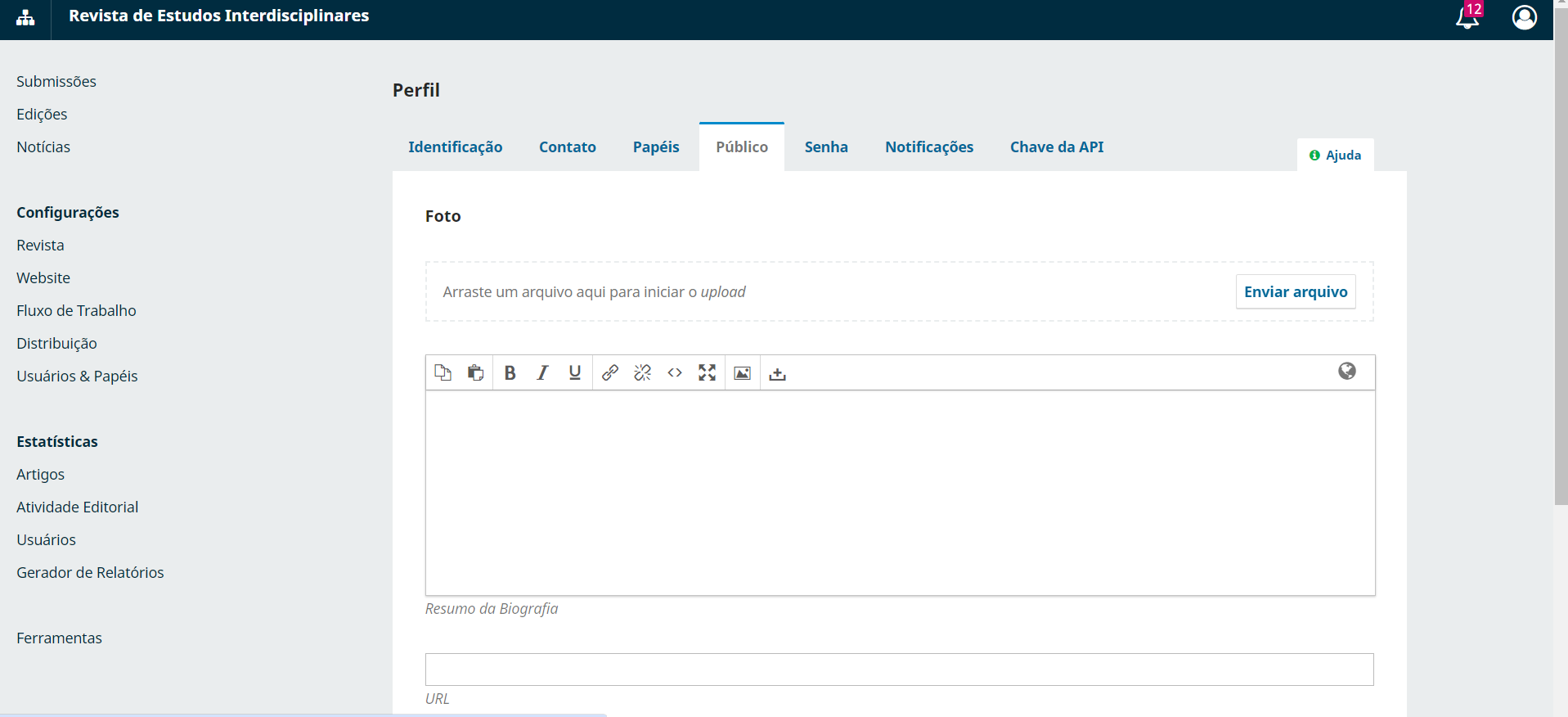 Clique em salvar e suas informações estão atualizadas. Obrigado por contribuir com a qualidade dos trabalhos publicados na Revista de Estudos Interdisciplinares. 